Lanigan’s Ball Covid-19 StyleTraditional – unknown author (parody by Dermot Ryan 2020)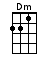 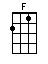 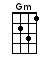 INTRO:  / 1 2 / 1 2 / [Gm]↓↓ / [Gm]↓↓In the [Gm] town of Wuhan, some germs from an animal[F] Made a big leap and infected a few[Gm] Nobody thought it would be a pandemicAnd [Gm] now the whole world’s in a [F]↓ hullaba-[Gm]↓loo / [Gm]↓↓ / [Gm]↓↓It [Gm] didn’t take long for the germs to go globalIn [F] planes and trains and cruises by seaNow [Gm] locked in our homes and trying to stay soberWe [Gm] can’t even watch the live [F]↓ sports on T-[Gm]↓V[Gm] Six long months in [F] isolation[Gm] Six long months doin’ [Dm] nothin’ at all[Gm] Six long months in [F] isolationThis [Gm] lockdown is driving me [F]↓ up the [Gm]↓ wallI [Gm] tried to go out, got sent back in again[F] I went out again, straight back in again[Gm] Sick to death of this social distancin’[Gm] Finish the lockdown for [F]↓ once and for [Gm]↓ all / [Gm]↓↓ / [Gm]↓↓The [Gm] experts say keep two meters distanceAnd [F] never to gather in couples and groupsAnd [Gm] eatin’ at home is a feckin’ disasterI’m [Gm] fat as a fool eatin’ [F]↓ pasta and [Gm]↓ soups / [Gm]↓↓ / [Gm]↓↓Now [Gm] in the U.K. the virus was activeAnd [F] got the Prime Minister in Number 10I [Gm] hope Boris Johnson recovers completelySo [Gm] that we can call him a [F]↓ dickhead a-[Gm]↓gain[Gm] Six long months in [F] isolation[Gm] Six long months without [Dm] toilet rollI [Gm] wish to God I had [F] constipationBe-[Gm]cause I have nothin’ for [F]↓ wipin’ me [Gm]↓ holeI [Gm] tried to go out, got sent back in again[F] I went out again, straight back in again[Gm] Sick to death of this social distancin’[Gm] Finish the lockdown for [F]↓ once and for [Gm]↓ all / [Gm]↓↓ / [Gm]↓↓Now [Gm] Trump took it lightly, there’s no need to panicWe’re [F] under control sure ‘tis only a fluHe [Gm] finally did what he promised the votersA-[Gm]merica first in the [F]↓ infections [Gm]↓ too[Gm] Three long years with [F] Trump as President[Gm] Three long years doin’ [Dm] nothin’ at all[Gm] Talkin’ shite and [F] blamin’ ChinaWhile [Gm] Mexico begs him to [F] finish the [Gm]↓ wallI [Gm] tried to go out, got sent back in again[F] I went out again, straight back in again[Gm] Sick to death of this social distancin’[Gm] Finish the lockdown for [F]↓ once and for [Gm]↓ all / [Gm]↓↓ / [Gm]↓↓The [Gm] end is in sight and the curve it is flattening[F] Lifting the lockdown is yet to be seen[Gm] Washing your hands and stayin’ at homeIs the [Gm] only solution for [F]↓ Covid Nine-[Gm]↓teen[Gm] Six long months in [F] isolationThe [Gm] planet has never looked [Dm] greener beforeBut [Gm] back to the grind, to [F] pay off the mortgage< SLOW >The [Gm]↓ world just won’t be the [F]↓ same any-[Gm]↓morewww.bytownukulele.ca